Réaltaí na Gaeilge: Nótaí an MhúinteoraTá na ceachtanna oiriúnach do rang a bhfuil caighdeán measartha maith Gaeilge acu don Teastas Soiséarach, ach is féidir leat féin iad a láimhseáil ar bhealach a oireann don rang atá agat féin. Réamhobair 1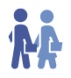 An aidhm atá leis an sleamhnán seo ná na daltaí a chur ag machnamh faoin nGaeilge sna meáin chumarsáide.Tabhair samplaí dóibh de dhaoine a bhfuil Gaeilge acu sna meáin mura féidir leo smaoineamh ar aon duine. Is é Gabriel Byrne an fear ar an sleamhnán agus tá sé ag foghlaim Gaeilge arís anois mar dhuine fásta. Pléigh na ceisteanna leis an rang ar fad tar éis do na daltaí plé gearr a dhéanamh ina mbeirteanna. Réamhobair 2 An aidhm atá leis an sleamhnán seo ná na daltaí a chur ag machnamh faoi úsáid na Gaeilge sa pholaitíocht agus an tábhacht a bhaineann le ceannairí na tíre an Ghaeilge a úsáid. Pléigh na ceisteanna leis an rang ar fad tar éis do na daltaí plé gearr a dhéanamh ina mbeirteanna.  Féach na freagraí.Réamhobair 3 Mínigh do na daltaí go mbeidh siad ag léamh ailt faoi bhean darb ainm Clíona Ní Chíosáin ar ball. Is féidir leat an sliocht ón gclár a thaispeáint dóibh chun tús a chur leis an gcaint. Cuir gach beirt ag obair le chéile chun plé a dhéanamh ar an bhfoclóir a bheas san alt. Iarr orthu iarracht a dhéanamh buille faoi thuairim a thabhairt ar dtús, sula bhféachfaidh siad san fhoclóir. Ceartaigh an ghníomhaíocht ansin ag cinntiú go bhfuil na focail ar fad ar eolas acu. Féach na freagraí.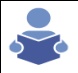  LéamhLéigh na treoracha ar an sleamhnán seo leis an rang ar fad.Bí cinnte go dtuigeann siad cad a bheas le déanamh acu.Roinn an rang i mbeirteanna.Bíodh cóipeanna déanta agat den alt atá ag deireadh na moltaí seo. Tabhair an t-alt Clíona Ní Chíosáin Duine A do dhuine amháin agus Clíona Ní Chíosáin Duine B don duine eile. Caithfidh gach beirt sealanna a ghlacadh na hailt a léamh amach. Fad is a léifidh duine amháin alt amach beidh ar an duine eile éisteacht go cruinn agus na bearnaí a líonadh.Léigh an t-alt leis an rang ar fad agus bí cinnte go bhfuil na bearnaí líonta leis na focail chearta. Iarphlé 1Iarr ar gach beirt cúpla pointe a bhreacadh síos faoi na rudaí deacra a bhí i saol Chlíona nuair a bhí sí ag aisteoireacht.Pléigh na pointí a bhí ag gach beirt. Cuir gach beirt ag obair le chéile ansin chun na ceisteanna a fhreagairt.Pléigh a gcuid freagraí mar rang iomlán ansin.Iarobair 2Cuir gach beirt ag obair le chéile ar an ngníomhaíocht atá ar an sleamhnán seo.Cuir leis an liosta post más féidir leat, nó iarr ar na daltaí cur leis más féidir.Is í aidhm an sleamhnáin seo ná na daltaí a chur ag machnamh faoin saol amach rompu agus na deiseanna atá ann anois do dhaoine a bhfuil Gaeilge líofa acu.Déan plé leis an rang iomlán nuair atá an ghníomhaíocht déanta acu. Is féidir leat plé a dhéanamh chomh maith ar na tréithe atá ag teastáil chun na poist áirithe a dhéanamh.  Iarobair 3Cuir gach beirt ag obair ar na ceisteanna ar an sleamhán.Tuairimíocht atá ann agus feasacht chultúrtha. Pléigh na ceisteanna leis an rang iomlán ansin. Réamhobair 2 Michael D. Higgins / Micheál D. Ó hUiginnUachtarán na hÉireann / An TaoiseachRéamhobair 3tairbhe	 - benefit  			iomráiteach – famous aisteoireacht – acting 			ar bís – excited / impatient 	triail (le haghaidh na trialach)	 - audition 	ainmniúchán – nomination caonach – moss / mould 				ar na bacáin – being prepared éalú – escape / break 				maoiniú – funding guthán – phone 			infheistiú – investment ag stealladh báistí – pouring rain 			taithí oibre – work experience lách – kind 				innealra – machinery deighilt – gap / division  				earnáil – sector aigne phobail – community mind-set 			gan choinne – without warning imeallach – marginal / on the fringes 				cinniúnach – fateful / deciding blas canúna – accent 			foighde (foighne) – patient an t-ádh – luck 				fuil – blood Clíodhna Ní Chíosáin 		Duine ACuireann Seosamh Mac Muirí agallamh ar Chlíona Ní Chíosáin.	A - léighSMM: Céard a chiallaigh an clár Aifric duit, meas tú? Ar athraigh sé mórán thú ón Chlíona a bheadh ionat anois murach é?Is dalta mé, is déagóir mé go teicniúil fós. Tá mé naoi mbliana déag. Is obair chrua í (bheith i d’aisteoir) ach is obair gur fiú a dhéanamh ag deireadh an lae agus ar ndóigh, bíonn praghas le híoc, bíonn aithne ag daoine ort nuair a shiúlann tú síos an tsráid. Bhuel, tá mo chuid gruaige gearr anois, ní aithníonn duine ar bith mé. Bainim spórt agus tairbhe as. Taitníonn sé go mór liom agus ní athróinn é. Tá mé iontach buíoch go bhfuair mé an deis sin. I ndáiríre, mura bhfaighinn an deis, ní bheinn ag iarraidh aisteoireacht a dhéanamh. Thug sé seans dom an bealach sin a fheiceáil. Is maith an rud é. Is dóigh liom gur bealach iontach é le career a thosú i ndáiríre. Mura mbeadh sé déanta agam, tá mé cinnte go mbeadh an saol an-difriúil agam. Chuaigh mé isteach le haghaidh na trialach ag aois a ceathair déag.A – líon na bearnaíSMM: Do mheas ar Árainn Mhór (Dún na nGall), taobh do mháthar – ar chaith tú mórán laethanta saoire istigh ann? CNC: Chaith mé níos mó laethanta saoire ann nuair a bhí mé níos óige, ach níor thaitin sé liom, le bheith fírinneach, ag an am. Tá teach mo shin-seanmháthar againn agus seanteach a bhí ann agus bhíodh __________ ann, bhí sé fliuch agus fuar, tá a fhios agat, teach saoire gan chónaí, ach leagadh anuraidh é agus thóg muid teach úrnua agus tá sé go hiontach. Téim ann le haghaidh detox uaireanta, __________ ó gach rud, chuile shórt a fhágáil i do dhiaidh, gan __________ ná aon rud. Is fearr liom a bheith liom féin le dul amach ag siúl nó a bheith ag léamh, nó fanacht istigh – níl aon rud chomh deas le fanacht istigh nuair a bhíonn sé __________ taobh amuigh. Tine bhreá lasta. Is áit fhíorálainn í. An méid scéalta atá ann atá chomh greannmhar – is dóigh go mbíonn sé ina ‘chraggy island’ in amanna - agus dream iontach __________ daoine ann.A - léighSMM: Mar bhean óg a d’fhás aníos ar imeall na hardchathrach, an mbraitheann tú deighilt de chineál idir tú féin agus muintir na Gaeltachta? CNC: Braithim ceangal iontach láidir le Tír Chonaill mar go raibh mé i mo chónaí ann go raibh mé ceithre bliana d’aois. Mothaím iontach é nuair a fheicim arís ar ais é gach uair agus ansin tá Gaillimh agus tá cairde agam as Indreabhán cosúil le Siobhán Bhreathnach agus bhí an óige chéanna againn – bhreathnaigh muid ar na cláracha céanna. Bhí mé i mo chónaí i Leamhcán agus bhí sé sin deacair, ní bhíodh mórán daoine thart ag labhairt Gaeilge. Níor thug mé aon aird ar an nGaeilge mar sin. Ní raibh mórán tacaíochta thart do dhaoine a bhíodh ag labhairt Gaeilge, seachas scoileanna agus mar sin. Taobh amuigh den scoil bhíodh muid ag labhairt Béarla i gcónaí. Deirim i gcónaí gurbh fhearr liom dá bhfásfadh mo chuid páistí suas sa nGaeltacht! Mar is rud iontach tábhachtach é, tá gach duine iontach gar dá chéile. Is aigne phobail atá i gceist is dóigh liom. I ndáiríre, tá sé go hiontach. Imeallach?A – líon na bearnaíSMM: Braithim ort go mb’fhéidir gur bhraith tú imeallach mar gheall ar an nGaeilge? CNC: Bhraith mé imeallach, tá sé an-ait. Tá aithne agam ar go leor daoine a raibh Gaeilge acu. Níor thosaigh mise á labhairt i gceart go dtí anuraidh gur bhog mé isteach le Liam Bán Breathnach agus Cormac Bán Breathnach. Bíonn siad á meascadh isteach agus cabhraíonn sé sin leat nathanna a cheapadh agus gach rud agus thug siad __________ dom tharla gur Laighneach mé, saghas uch, an droch-chanúint atá agam! Tarraingím focla Thír Chonaill chugam féin nuair a bhím sa taobh sin. Daoine go leor ar scoil, ní thuigeadh siad Gaelic Thír Chonaill, ach bhí an t-ádh orm i ndáiríre, mar thuig mé gach canúint. Is dóigh gur bhraith mé cineál imeallach. Bhí meánscoil anseo againn a ndéanfadh muid chuile shórt i nGaeilge go dtí an tríú bliain, ach bhí an múineadh trí Bhéarla chomh maith, bhíodh téarmaíocht á roinnt linn, agus bhí go leor nár thuig mé, ‘multiply and divide’ agus shíl roinnt daoine gur chineál hippy tú gur oileadh tú sa nGaeilge. New age wizard a bhí ionat! Deir siad anois go bhfuil an t-ádh orm agus tuigim anois go bhfuil __________ orm. Is rud iontach tábhachtach í an teanga.A - léighSMM: Bhí bronnadh IFTA go deas, nuair a chas tú leis an dream iomráiteach atá i mbéal an phobail? CNC: Bhí mé ar bís an chéad bhliain ag na IFTAs. Chuaigh mé ann trí bliana as a chéile. Fuaireamar ainmniúchán le haghaidh ‘The Show is fearr do pháistí’ agus ainmniúchán le haghaidh ‘The Show Gaelach is fearr’ chomh maith, ach níor bhuamar sin. Bhuamar an ceann le haghaidh na bpáistí agus is iontach é sin. Bhíomar thuas in éadan cláracha Béarla agus gach rud. Ciallaíonn sé sin nach mar gheall ar an nGaeilge amháin é. Taitníonn sé le daoine. An darna bliain ansin. Is é an rud is fearr liom, an réiteach roimh ré. Na gúnaí, agus an dream a gcasfaidh tú leo. Chas mé le Colin Farrell agus le réaltaí Ugly Betty. Chuaigh mé go dtí na ‘soap awards’ agus thaitin sé sin go mór liom. Is cineál ‘soap freak’ atá ionam agus d’aithin mé go leor. Ryan Tubridy, chas mé leis agus bhí sé go deas.A – líon na bearnaíSMM: Tá an scannán Aifric ar __________ le tamall. Ar chuala tú aon scéal ó shin? CNC: Bhí muid a ghabháil a dhéanamh mí Lúnasa, ach tá sé iontach deacair __________ a fháil do rudaí mar sin. Níl aon airgead mórán thart faoi láthair. Is dóigh liom nach dtuigeann daoine an tábhacht a bhaineann leis na healaíona a reáchtáil i gceart. Tá a fhios agam go gcaithfear __________ sa chóras oideachais, sláinte agus mar sin, ach tá sé tábhachtach fós féin, scannáin agus mar sin. Táimid ag iarraidh dóthain airgid a fháil lena dhéanamh i gceart.A - léighSMM: Cén bhaint atá agat le Raidió na Life? CNC: Bhí mo dheirfiúr ag déanamh taithí oibre ansin agus bhí seó aici. Tá sise i bhfad níos fearr ná mé féin. Bíonn sí an-eagraithe agus déanann sí gach rud i gceart. Níl mise in ann ag an innealra go léir, maidhceanna is mar sin. Dúirt siad léi gurbh fhearr dá mbeadh clár agallaimh aici, go mbeadh beirt níos fearr ná duine amháin. Chuaigh mé isteach ann mar sin. Tá glór na beirte againn iontach cosúil lena chéile agus caithfidh sé go raibh daoine measctha suas linn. Roinnt laethanta nuair nach raibh ann ach mé féin amháin, bhí sé deacair go leor. Tuigim anois gur taithí a bhí ann, agus tuigim go mbím níos fearr ar an teilifís ná ar an raidió, ach bhí sé an-taitneamhach agus bhí muintir Raidió na Life go hálainn.A – líon na bearnaíSMM: Ar spéis leat obair sna meáin chumarsáide, Gaeilge nó Béarla amach anseo?CNC: Go deimhin. Níl a fhios agam cén __________, ach ba mhaith liom triail a bhaint as an scríbhneoireacht. Tá go leor scéalta craiceáilte agam. Thaitneodh sé liom a bheith ag obair le ceamara, taobh thiar de cheamara, nó os comhair an cheamara, taitníonn sé go mór liom. Tá an rud ar fad iontach spéisiúil. Ní thuigeann daoine a bhfuil ann. Bíonn muide ag obair ón a seacht go dtí a sé. Cúig lá sa tseachtain agus ní dhéanfaidh sé sin ach leath uair an chloig. An t-aon rud, níl mórán foighde agam! Bíonn tú ag fanacht thart an chuid is mó den am. A - léighSMM: Céard is dóigh leat faoi shaol an duine óig in Éirinn faoi láthair?CNC: Tá an t-ádh orainn. Tá an-deiseanna agam féin ach deirim gur cheart go mbronnfaí an bonn óir ar an duine óg, mar ní thuigeann daoine a dheacra atá sé fás suas. Níl a fhios agat cé thú féin, agus níl sé furasta do bhealach féin a aimsiú sa saol. Is deacair aithne a chur ar dhaoine eile nuair nach bhfuil aithne agat ort féin. Shíl mé go raibh na blianta 13-14 iontach deacair. Bliain amháin is páiste thú ag rith thart agus tá tú ar an meánscoil an chéad rud eile, gan choinne. Tá buachaillí thart. Tá sé deacair ag an aois seo chomh maith. Cheap tú nuair a bhain tú 16-17 amach go raibh a fhios agat cér thú féin, ach anois, bíonn roghanna le déanamh, roghanna a bheas cinniúnach is a fhanfaidh leat go deireadh do shaoil. Níl taithí againn ar na roghanna sin a dhéanamh.A – líon na bearnaíSMM: Deir tú gur mian leat gabháil le múinteoireacht bunscoile. Cén fáth? CNC: Caithfidh mé a rá go bhfuil m’intinn athraithe faoi sin. Níl __________ agam agus níl a fhios agam an domsa an mhúinteoireacht. Taitníonn gasúir liom ach níl a fhios agam an mbeinn go maith ag an obair sin. An rud ab fhearr liom, caithfidh mé a rá, a bheith ag obair le teangacha. Maim agus Deaid, tá an t-uafás teangacha acu agus is dóigh liom go bhfuil an bua sin agam chomh maith. Tá sé sa bh__________, mar a déarfá. Rinne mé an Fhraincis, an Spáinnis agus an Ghaeilge anuraidh. Bhí obair ag baint leis an Spáinnis, ach thaitin sé liom mar an gcéanna. Tugann post teangacha duine ar fud an domhain. Measaim gur post é atá ‘recession-proof’. Beidh gá i gcónaí le teangacha.Clíodhna Ní Chíosáin 		Duine BCuireann Seosamh Mac Muirí agallamh ar Chlíona Ní Chíosáin.	B – líon na bearnaí SMM: Céard a chiallaigh an clár Aifric duit, meas tú? Ar athraigh sé mórán thú ón Chlíona a bheadh ionat anois murach é?Is dalta mé, is déagóir mé go teicniúil fós. Tá mé naoi mbliana déag. Is obair chrua í (bheith i d’aisteoir) ach is obair gur fiú a dhéanamh ag deireadh an lae agus ar ndóigh, bíonn praghas le híoc, bíonn aithne ag daoine ort nuair a shiúlann tú síos an tsráid. Bhuel, tá mo chuid gruaige gearr anois, ní aithníonn duine ar bith mé. Bainim spórt agus __________ as. Taitníonn sé go mór liom agus ní athróinn é. Tá mé iontach buíoch go bhfuair mé an deis sin. I ndáiríre, mura bhfaighinn an deis, ní bheinn ag iarraidh __________  a dhéanamh. Thug sé seans dom an bealach sin a fheiceáil. Is maith an rud é. Is dóigh liom gur bealach iontach é le career a thosú i ndáiríre. Mura mbeadh sé déanta agam, tá mé cinnte go mbeadh an saol an-difriúil agam. Chuaigh mé isteach __________ ag aois a ceathair déag.B - LéighSMM: Do mheas ar Árainn Mhór (Dún na nGall), taobh do mháthar – ar chaith tú mórán laethanta saoire istigh ann? CNC: Chaith mé níos mó laethanta saoire ann nuair a bhí mé níos óige, ach níor thaitin sé liom, le bheith fírinneach, ag an am. Tá teach mo shin-seanmháthar againn agus seanteach a bhí ann agus bhíodh caonach ann, bhí sé fliuch agus fuar, tá a fhios agat, teach saoire gan chónaí, ach leagadh anuraidh é agus thóg muid teach úrnua agus tá sé go hiontach. Téim ann le haghaidh detox uaireanta, éalú ó gach rud, chuile shórt a fhágáil i do dhiaidh, gan ghuthán ná aon rud. Is fearr liom a bheith liom féin le dul amach ag siúl nó a bheith ag léamh, nó fanacht istigh – níl aon rud chomh deas le fanacht istigh nuair a bhíonn sé ag stealladh báistí taobh amuigh. Tine bhreá lasta. Is áit fhíorálainn í. An méid scéalta atá ann atá chomh greannmhar – is dóigh go mbíonn sé ina ‘chraggy island’ in amanna - agus dream iontach lách daoine ann.B – líon na bearnaí SMM: Mar bhean óg a d’fhás aníos ar imeall na hardchathrach, an mbraitheann tú __________ de chineál idir tú féin agus muintir na Gaeltachta? CNC: Braithim ceangal iontach láidir le Tír Chonaill mar go raibh mé i mo chónaí ann go raibh mé ceithre bliana d’aois. Mothaím iontach é nuair a fheicim arís ar ais é gach uair agus ansin tá Gaillimh agus tá cairde agam as Indreabhán cosúil le Siobhán Bhreathnach agus bhí an óige chéanna againn – bhreathnaigh muid ar na cláracha céanna. Bhí mé i mo chónaí i Leamhcán agus bhí sé sin deacair, ní bhíodh mórán daoine thart ag labhairt Gaeilge. Níor thug mé aon aird ar an nGaeilge mar sin. Ní raibh mórán tacaíochta thart do dhaoine a bhíodh ag labhairt Gaeilge, seachas scoileanna agus mar sin. Taobh amuigh den scoil bhíodh muid ag labhairt Béarla i gcónaí. Deirim i gcónaí gurbh fhearr liom dá bhfásfadh mo chuid páistí suas sa nGaeltacht! Mar is rud iontach tábhachtach é, tá gach duine iontach gar dá chéile. Is __________ atá i gceist is dóigh liom. I ndáiríre, tá sé go hiontach.__________?B - LéighSMM: Braithim ort go mb’fhéidir gur bhraith tú imeallach mar gheall ar an nGaeilge? CNC: Bhraith mé imeallach, tá sé an-ait. Tá aithne agam ar go leor daoine a raibh Gaeilge acu. Níor thosaigh mise á labhairt i gceart go dtí anuraidh gur bhog mé isteach le Liam Bán Breathnach agus Cormac Bán Breathnach. Bíonn siad á meascadh isteach agus cabhraíonn sé sin leat nathanna a cheapadh agus gach rud agus thug siad blas canúna dom tharla gur Laighneach mé, saghas uch, an droch-chanúint atá agam! Tarraingím focla Thír Chonaill chugam féin nuair a bhím sa taobh sin. Daoine go leor ar scoil, ní thuigeadh siad Gaelic Thír Chonaill, ach bhí an t-ádh orm i ndáiríre, mar thuig mé gach canúint. Is dóigh gur bhraith mé cineál imeallach. Bhí meánscoil anseo againn a ndéanfadh muid chuile shórt i nGaeilge go dtí an tríú bliain, ach bhí an múineadh trí Bhéarla chomh maith, bhíodh téarmaíocht á roinnt linn, agus bhí go leor nár thuig mé, ‘multiply and divide’ agus shíl roinnt daoine gur chineál hippy tú gur oileadh tú sa nGaeilge. New age wizard a bhí ionat! Deir siad anois go bhfuil an t-ádh orm agus tuigim anois go bhfuil an t-ádh orm. Is rud iontach tábhachtach í an teanga.B – líon na bearnaí SMM: Bhí bronnadh IFTA go deas, nuair a chas tú leis an dream iomráiteach atá i mbéal an phobail? CNC: Bhí mé __________ an chéad bhliain ag na IFTAs. Chuaigh mé ann trí bliana as a chéile. Fuaireamar __________ le haghaidh ‘The Show is fearr do pháistí’ agus ainmniúchán le haghaidh ‘The Show Gaelach is fearr’ chomh maith, ach níor bhuamar sin. Bhuamar an ceann le haghaidh na bpáistí agus is iontach é sin. Bhíomar thuas in éadan cláracha Béarla agus gach rud. Ciallaíonn sé sin nach mar gheall ar an nGaeilge amháin é. Taitníonn sé le daoine. An darna bliain ansin. Is é an rud is fearr liom, an réiteach roimh ré. Na gúnaí, agus an dream a gcasfaidh tú leo. Chas mé le Colin Farrell agus le réaltaí Ugly Betty. Chuaigh mé go dtí na ‘soap awards’ agus thaitin sé sin go mór liom. Is cineál ‘soap freak’ atá ionam agus d’aithin mé go leor. Ryan Tubridy, chas mé leis agus bhí sé go deas.B - LéighSMM: Tá an scannán Aifric ar na bacáin le tamall. Ar chuala tú aon scéal ó shin? CNC: Bhí muid a ghabháil a dhéanamh mí Lúnasa, ach tá sé iontach deacair maoiniú a fháil do rudaí mar sin. Níl aon airgead mórán thart faoi láthair. Is dóigh liom nach dtuigeann daoine an tábhacht a bhaineann leis na healaíona a reáchtáil i gceart. Tá a fhios agam go gcaithfear infheistiú sa chóras oideachais, sláinte agus mar sin, ach tá sé tábhachtach fós féin, scannáin agus mar sin. Táimid ag iarraidh dóthain airgid a fháil lena dhéanamh i gceart.B – líon na bearnaíSMM: Cén bhaint atá agat le Raidió na Life? CNC: Bhí mo dheirfiúr ag déanamh __________ ansin agus bhí seó aici. Tá sise i bhfad níos fearr ná mé féin. Bíonn sí an-eagraithe agus déanann sí gach rud i gceart. Níl mise in ann ag an __________  go léir, maidhceanna is mar sin. Dúirt siad léi gurbh fhearr dá mbeadh clár agallaimh aici, go mbeadh beirt níos fearr ná duine amháin. Chuaigh mé isteach ann mar sin. Tá glór na beirte againn iontach cosúil lena chéile agus caithfidh sé go raibh daoine measctha suas linn. Roinnt laethanta nuair nach raibh ann ach mé féin amháin, bhí sé deacair go leor. Tuigim anois gur taithí a bhí ann, agus tuigim go mbím níos fearr ar an teilifís ná ar an raidió, ach bhí sé an-taitneamhach agus bhí muintir Raidió na Life go hálainn.B - LéighSMM: Ar spéis leat obair sna meáin chumarsáide, Gaeilge nó Béarla amach anseo?CNC: Go deimhin. Níl a fhios agam cén earnáil, ach ba mhaith liom triail a bhaint as an scríbhneoireacht. Tá go leor scéalta craiceáilte agam. Thaitneodh sé liom a bheith ag obair le ceamara, taobh thiar de cheamara, nó os comhair an cheamara, taitníonn sé go mór liom. Tá an rud ar fad iontach spéisiúil. Ní thuigeann daoine a bhfuil ann. Bíonn muide ag obair ón a seacht go dtí a sé. Cúig lá sa tseachtain agus ní dhéanfaidh sé sin ach leath uair an chloig. An t-aon rud, níl mórán foighde agam! Bíonn tú ag fanacht thart an chuid is mó den am. B – líon na bearnaíSMM: Céard is dóigh leat faoi shaol an duine óig in Éirinn faoi láthair?CNC: Tá an t-ádh orainn. Tá an-deiseanna agam féin ach deirim gur cheart go mbronnfaí an bonn óir ar an duine óg, mar ní thuigeann daoine a dheacra atá sé fás suas. Níl a fhios agat cé thú féin, agus níl sé furasta do bhealach féin a aimsiú sa saol. Is deacair aithne a chur ar dhaoine eile nuair nach bhfuil aithne agat ort féin. Shíl mé go raibh na blianta 13-14 iontach deacair. Bliain amháin is páiste thú ag rith thart agus tá tú ar an meánscoil an chéad rud eile, __________. Tá buachaillí thart. Tá sé deacair ag an aois seo chomh maith. Cheap tú nuair a bhain tú 16-17 amach go raibh a fhios agat cér thú féin, ach anois, bíonn roghanna le déanamh, roghanna a bheas __________ is a fhanfaidh leat go deireadh do shaoil. Níl taithí againn ar na roghanna seo a dhéanamh.B - LéighSMM: Deir tú gur mian leat gabháil le múinteoireacht bunscoile. Cén fáth? CNC: Caithfidh mé a rá go bhfuil m’intinn athraithe faoi sin. Níl foighid agam agus níl a fhios agam an domsa an mhúinteoireacht. Taitníonn gasúir liom ach níl a fhios agam an mbeinn go maith ag an obair sin. An rud ab fhearr liom, caithfidh mé a rá, a bheith ag obair le teangacha. Maim agus Deaid, tá an t-uafás teangacha acu agus is dóigh liom go bhfuil an bua sin agam chomh maith. Tá sé sa bhfuil, mar a déarfá. Rinne mé an Fhraincis, an Spáinnis agus an Ghaeilge anuraidh. Bhí obair ag baint leis an Spáinnis, ach thaitin sé liom mar an gcéanna. Tugann post teangacha duine ar fud an domhain. Measaim gur post é atá ‘recession-proof’. Beidh gá i gcónaí le teangacha.LeibhéalAn Teastas Sóisearach – Measartha dúshlánachSpriocannaCumas tuisceana, scríbhneoireachta, léitheoireachta agus labhartha na ndaltaí a fhorbairt sa réimse saoil – An Ghaeilge agus daoine mór le ráStór focalAn Ghaeilge agus daoine mór le ráStraitéisí Múinteoireachta MoltaFreagraí